A° 2022	N° 51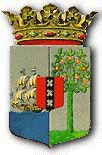 PUBLICATIEBLADLANDSBESLUIT, HOUDENDE ALGEMENE MAATREGELEN, van de 10de mei 2022 tot wijziging van het Landsbesluit schadeloosstelling en vergoeding lid Raad van State van het Koninkrijk____________In naam van de Koning!De waarnemende Gouverneur van Curaçao,In overweging genomen hebbende:dat het wenselijk is de schadeloosstelling van het ingevolge artikel 13, tweede lid, van het Statuut voor het Koninkrijk der Nederlanden voor Curaçao benoemde lid van de Raad van State van het Koninkrijk aan te passen en te verhogen;dat artikel 2, derde lid, van de Rijkswet van 12 december 1985 (Stb 669), houdende bepalingen omtrent de Regeling van de schadeloosstelling van en andere financiële voorzieningen voor het lid van de Raad van State van het Koninkrijk, benoemd ingevolge artikel 13, tweede lid, van het Statuut voor het Koninkrijk, in acht is genomen;Heeft, de Raad van Advies gehoord, besloten:Artikel IHet Landsbesluit schadeloosstelling en vergoeding lid Raad van State van het Koninkrijk wordt gewijzigd als volgt:Artikel 1, eerste lid, komt te luiden:Het lid van de Raad van State van het Koninkrijk, benoemd ingevolge artikel 13, tweede lid, van het Statuut voor het Koninkrijk der Nederlanden, geniet een schadeloosstelling van € 4.250,- bruto per maand.Artikel IIArtikel 1, eerste lid, komt te luiden:Het lid van de Raad van State van het Koninkrijk, benoemd ingevolge artikel 13, tweede lid, van het Statuut voor het Koninkrijk der Nederlanden, geniet een schadeloosstelling van € 7.444,- bruto per maand. Artikel IIIVoor de toepassing van artikel I vangt de schadeloosstelling, bedoeld in artikel 1, eerste lid, van het Landsbesluit schadeloosstelling en vergoeding lid Raad van State van het Koninkrijk met ingang van 29 augustus 2018.Artikel IVVoor de toepassing van artikel II vangt de schadeloosstelling, bedoeld in artikel 1, eerste lid, van het Landsbesluit schadeloosstelling en vergoeding lid Raad van State van het Koninkrijk, in afwijking van artikel 1, tweede lid, van genoemd landsbesluit met ingang van 29 augustus 2019.Artikel VDit landsbesluit treedt in werking met ingang van de dag na de datum van bekendmaking, met dien verstande dat:artikel I terugwerkt tot en met 29 augustus 2018 en vervalt met ingang van 29 augustus 2019 enartikel II terugwerkt tot en met 29 augustus 2019.Gegeven te Willemstad, 10 mei 2022M. RUSSEL-CAPRILESDe Minister van Algemene Zaken,G.S. PISASUitgegeven de 3de juni 2022De Minister van Algemene Zaken, G.S. PISASNota van toelichting behorende bij het Landsbesluit, houdende algemene maatregelen, van de 10de mei 2022 tot wijziging van het Landsbesluit schadeloosstelling en vergoeding lid Raad van State van het Koninkrijk§1. AlgemeenEr is onderzoek gedaan naar de hoogte van het bedrag aan schadeloosstelling dat het lid van de Raad van State van het Koninkrijk voor Curaçao ontvangt (hierna: Curaçaose staatsraad). Het onderzoek is in Nederland uitgevoerd door een belastingadviesbureau, nadat vast is komen te staan dat, ingevolge artikel 18.2 van de Belastingregeling Nederland Curaçao, het lid, indien ten tijde van de aanstelling in Nederland woonachtig, in Nederland belasting en sociale premies dient te betalen over het bedrag aan schadeloosstelling. Dit heeft tot gevolg dat na aftrek van de belastingen en premies in Nederland het maandelijkse nettobedrag aan schadeloosstelling uitkomt op een substantieel lager bedrag dan het beoogde bedrag van Є 4.250,-, waardoor de hoogte van schadeloosstelling helemaal niet meer in overeenstemming is met de aard en zwaarte van de werkzaamheden van het lid van de Curaçaose staatsraad. De bezoldiging van Nederlandse staatsraden in gewone dienst bedraagt ter vergelijking, overeenkomstig de Wet rechtspositie Raad van State, Algemene Rekenkamer en Nationale Ombudsman (art. 1.3) per 1 januari 2021, Є 10.743,43 per maand. Indien voor de ambtenaren die op grond van een arbeidsovereenkomst met de Staat werkzaam zijn bij het Ministerie van Binnenlandse Zaken en Koninkrijksrelaties in een collectieve arbeidsovereenkomst een wijziging van het loon is overeengekomen en daarbij is overeengekomen dat die wijziging een algemeen karakter draagt, wordt de bezoldiging van de Nederlandse staatsraden bij ministeriële regeling overeenkomstig gewijzigd.In tegenstelling tot de Curaçaose staatsraad, ontvangen de Nederlandse staatsraden daarnaast ook een vakantie-uitkering en een eindejaarsuitkering en zijn zij aangesloten bij het pensioenfonds voor overheid en onderwijs ABP. Met de voorgestelde wijziging wordt een gunstiger financiële voorziening voor de Curaçaose staatsraad getroffen, die meer recht doet aan zijn werkzaamheden als lid van de Raad van State van het Koninkrijk en waarbij rekening is gehouden met de aan de uitoefening van het lidmaatschap verbonden verplichtingen.  Met deze verhoging van   het bruto bedrag van Є 4250,- naar Є 7444,-, zal het lid een netto bedrag van Є 4500,- ontvangen, uitgaande van de Nederlandse belastingwetgeving zoals die bij de totstandkoming van dit landsbesluit geldt. De regering van Curaçao acht het betreffende bedrag een redelijke en billijke vergoeding.§2.  ProcedureelDe grondslag voor de schadeloosstelling aan de Curaçaose staatsraad is artikel 2 van de Rijkswet van 12 december 1985, houdende bepalingen omtrent de Regeling van de schadeloosstelling van en andere financiële voorzieningen voor het lid van de Raad van State van het Koninkrijk, benoemd ingevolge artikel 13, tweede lid, van het Statuut voor het Koninkrijk der Nederlanden.Dit artikel luidt als volgt: Artikel 21. Bij landsbesluit houdende algemene maatregelen wordt de schadeloosstelling van het Arubaanse, Curaçaose, onderscheidenlijk Sint-Maartense lid geregeld, alsmede de aanspraak op een uitkering bij overlijden of blijvende arbeidsongeschiktheid.2. Het landsbesluit, bedoeld in het eerste lid, kan voorts regels stellen omtrent de tegemoetkoming in de noodzakelijke kosten van geneeskundige behandeling en verpleging van het Arubaanse, Curaçaose, onderscheidenlijk Sint-Maartense lid en de leden van zijn gezin.3. Het landsbesluit, bedoeld in het eerste lid, wordt door de Gouverneur niet vastgesteld dan nadat het gevoelen van de regering van het Koninkrijk is ingewonnen.4. Het bepaalde in het derde lid is eveneens van toepassing bij wijziging of intrekking van het landsbesluit, bedoeld in het eerste lid.5. De uitgaven voortvloeiende uit het landsbesluit, bedoeld in het eerste lid, komen ten laste van de geldmiddelen van het land Aruba, Curaçao, onderscheidenlijk Sint Maarten.Het Landsbesluit schadeloosstelling en vergoeding lid Raad van State van het Koninkrijk (P.B. 2015, no. 15) kent de Minister van Algemene Zaken de bevoegdheid toe om bij een wijziging van de bezoldiging van de Nederlandse staatsraden ook de schadeloosstelling van het lid van de Raad van State van het Koninkrijk bij ministeriële regeling met algemene werking aan te passen. Sindsdien heeft de Minister van Algemene Zaken de schadeloosstelling twee keer aangepast, namelijk krachtens de Regeling schadeloosstelling en vergoeding lid van de Raad van State van het Koninkrijk 2018 (P.B. 2019, no. 14) en de Regeling schadeloosstelling vergoeding lid van de Raad van State van het Koninkrijk 2019 (P.B. 2020, no. 107). Op basis van de laatstelijk vastgestelde Regeling schadeloosstelling vergoeding lid van de Raad van State van het Koninkrijk 2019, ontvangt het Curaçaose lid een bedrag van bruto Є 4250,-. Deze regeling is vooruitlopend op de bepaling van de hoogte van het bedrag van de schadeloosstelling voor de Curaçaose staatsraad, ten gevolge van het hiervoor beschreven onderzoek, vastgesteld. §3.  Terugwerkende krachtConform het advies van de Raad van Advies d.d. 10 juni 2021 is zowel de verhoging van het bruto bedrag tot Є 4250,-, respectievelijk Є 7444,- aan de regering van het Koninkrijk voorgelegd. Het bedrag van bruto Є 4250,- is met de totstandkoming van de Regeling schadeloosstelling vergoeding lid van de Raad van State van het Koninkrijk 2019 op 7 september 2020 met terugwerkende kracht uitbetaald tot 29 augustus 2018. Dit wordt vastgelegd in artikel I  van dit landsbesluit. In afwijking van artikel 1, tweede lid, van het Landsbesluit schadeloosstelling en vergoeding lid Raad van State van het Koninkrijk wordt in het onderhavige landsbesluit bepaald dat de verhoging van de schadeloosstelling tot het bedrag van bruto Є 7444,- niet terugwerkt tot 29 augustus 2018. De raad van ministers heeft namelijk op 23 september 2020 bepaald dat de ingangsdatum 29 augustus 2019 moet zijn, en daarvoor de nodige financiële middelen gereserveerd op de begroting van het Land. §4. FinancieelDe verhoging van het bedrag aan schadelosstelling van bruto Є 4250,- naar Є 7444,-  betekent financieel een maandelijkse verhoging van Є 3194,-. Dit komt neer op een bedrag van Є 38328,- per jaar aan extra kosten. Deze extra uitgaven komen ten laste van de begroting van het Ministerie van Algemene Zaken. §5. Advies Raad van AdviesOp 8 juni 2021 heeft de Raad van Advies, advies RvA no. RA/19-21-LB inzake het onderhavige landsbesluit uitgebracht. De Raad adviseert in paragraaf II van het advies om de verhoging van het bedrag van schadeloosstelling, zoals tot stand gekomen krachtens de Regeling schadeloosstelling vergoeding lid van de Raad van State van het Koninkrijk 2019, van de juiste juridische grondslag te voorzien door in dit landsbesluit een regeling daarvoor te treffen. Ten realisering van het vorenstaande is artikel I in dit landsbesluit opgenomen.  In paragraaf III (pagina 3 van het advies RvA no. RA/19-21-LB) adviseert de Raad de regering om een voldragen motivering op te nemen waarom in het ontwerp gekozen wordt voor een netto vergoeding voor de Curaçaose staatsraad in plaats van de gangbare bruto vergoeding. Na lezing van dit advies van de Raad heeft de regering ervoor gekozen om de gangbare bruto vergoeding te hanteren. In reactie op het advies van de Raad van Advies onder paragraaf V (pagina 4 van het advies RvA no. RA/19-21-LB) om in de nota van toelichting de reden van terugwerkende kracht tot en met 29 augustus 2018 respectievelijk 29 augustus 2019 te motiveren, is de nota van toelichting uitgebreid met paragraaf 3, getiteld “Terugwerkende kracht”. De overige opmerkingen van wetstechnische en redactionele aard zijn verwerkt in het onderhavige landsbesluit.De Minister van Algemene Zaken,G.S. PISAS